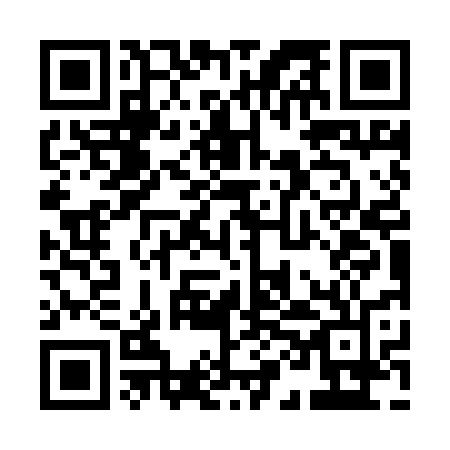 Prayer times for Canyon Crescent, Yukon, CanadaWed 1 May 2024 - Fri 31 May 2024High Latitude Method: Angle Based RulePrayer Calculation Method: Islamic Society of North AmericaAsar Calculation Method: HanafiPrayer times provided by https://www.salahtimes.comDateDayFajrSunriseDhuhrAsrMaghribIsha1Wed3:555:521:577:1610:0412:012Thu3:545:491:577:1810:0612:023Fri3:525:471:577:1910:0912:034Sat3:515:441:577:2110:1112:045Sun3:495:411:577:2210:1412:066Mon3:485:381:577:2410:1612:077Tue3:475:361:577:2510:1912:088Wed3:455:331:577:2710:2112:099Thu3:445:301:577:2810:2412:1110Fri3:435:281:577:2910:2712:1211Sat3:415:251:577:3110:2912:1312Sun3:405:231:577:3210:3212:1413Mon3:395:201:577:3310:3412:1614Tue3:375:181:577:3510:3612:1715Wed3:365:151:577:3610:3912:1816Thu3:355:131:577:3710:4112:1917Fri3:345:111:577:3810:4412:2018Sat3:335:081:577:4010:4612:2219Sun3:325:061:577:4110:4912:2320Mon3:315:041:577:4210:5112:2421Tue3:305:021:577:4310:5312:2522Wed3:285:001:577:4410:5512:2623Thu3:274:571:577:4510:5812:2824Fri3:274:551:577:4711:0012:2925Sat3:264:531:577:4811:0212:3026Sun3:254:521:577:4911:0412:3127Mon3:244:501:577:5011:0612:3228Tue3:234:481:587:5111:0812:3329Wed3:224:461:587:5211:1012:3430Thu3:214:441:587:5311:1212:3531Fri3:214:431:587:5411:1412:36